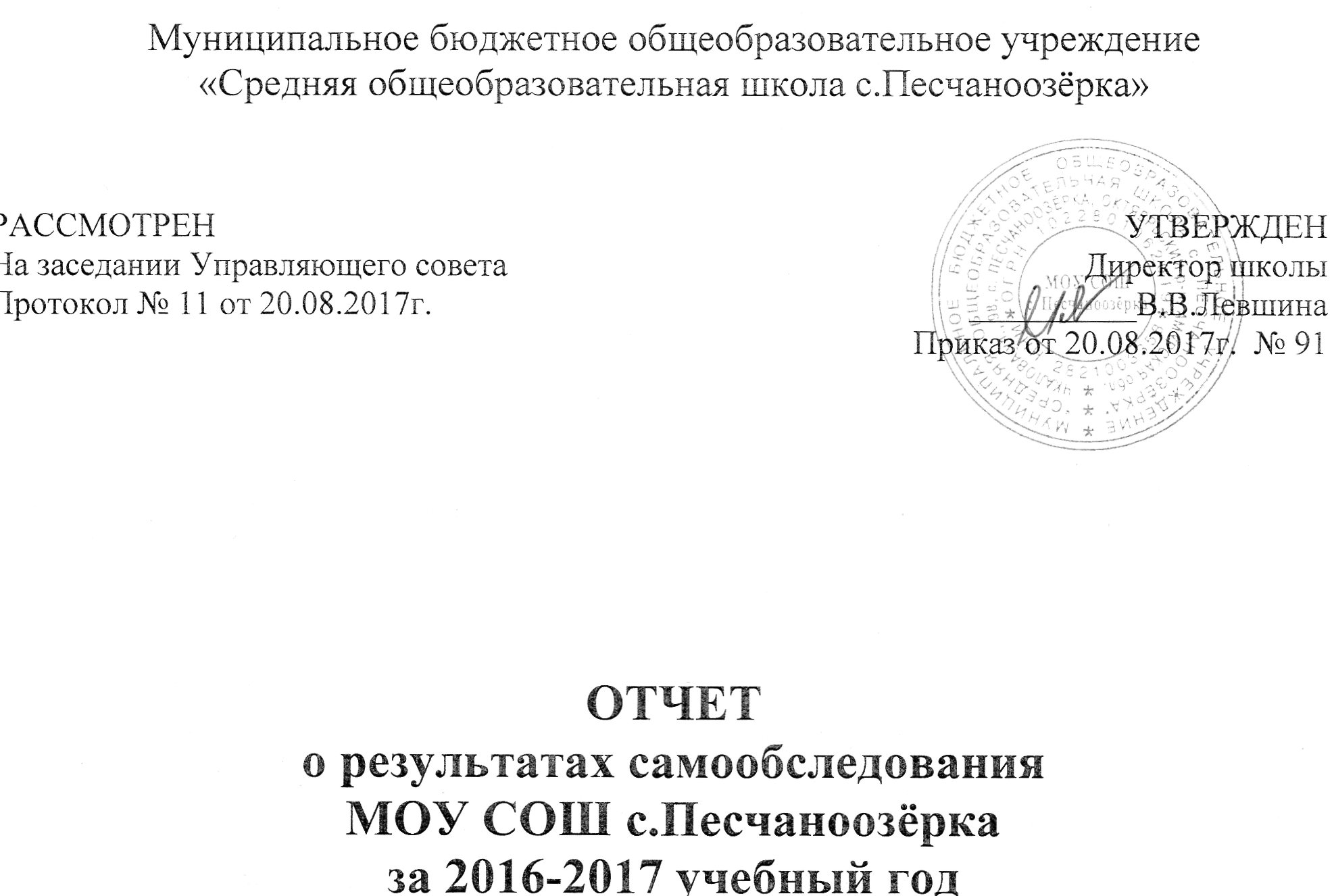 Структура отчетаАналитическая часть1.1.   Общая информация о школе1.2. Оценка образовательной деятельности: организация учебного и воспитательного процессов, содержание и качество подготовки обучающихся1.3.   Востребованность выпускников1.4.   Система управления1.5.   Качество кадрового обеспечения1.6. Материально-техническое, учебно-методическое и библиотечно-информационное обеспечение образовательного процесса1.7. Функционирование внутренней системы оценки качества образования (ВСОКО).Результаты анализа показателей деятельности организации1.Аналитическая часть1.1. Общая информация об ОООрганизационно-правовое обеспечение деятельностиобразовательного учреждения1.2. Оценка образовательной деятельности: организация учебного и воспитательного процессов, содержание и качество подготовки обучающихсяВыполнение образовательных программ и реализация учебного планасоответствии с 273-ФЗ «Об образовании в Российской Федерации», в школе реализуются:образовательная программа начального общего образования для учащихся 1- 4-х классов, соответствующая требованиям Федерального государственного образовательного стандарта начального общего образования, нормативный срок освоения – 4 года;общеобразовательная программа основного общего образования для учащихся 5-9-х классов,рамках которой выделяются:- образовательная программа основного общего образования для учащихся 5-9–х классов, соответствующая требованиям ФГОС основного общего образования второго поколения, нормативный срок освоения – 5 лет;образовательная программа основного общего образования для учащихся 7 - 9–х классов, соответствующая требованиям Федерального компонентагосударственного образовательного стандарта основного общего образования, нормативный срок освоения – 5 лет;образовательная программа среднего общего образования для учащихся 10-11х классов, соответствующая требованиям Федеральногокомпонента государственного образовательного стандарта среднего общего образования, нормативный срок освоения – 2 года;В основу учебного плана 1-4 классов положен учебный план Примерной основной образовательной программы начального общего образования 2015 года, ФГОС начального общего образования.основу учебного плана 5  и 6 классов положен учебный план Примерной основной образовательной программы основного общего образования 2015 года, ФГОС основного общего образования. С 2014-2015 учебного года вошла в региональный эксперимент по апробации ФГОС ООО.основу учебного плана (с 7 по11 классы) МОУ СОШ №2 был положен базисный учебный план ФК ГОС - 2004 года общеобразовательных учреждений РФ с учетом федерального, регионального и школьного компонентов.При составлении учебного плана были учтены следующие принципиальные установки:	приоритет личности, создание условий для ее творческой деятельности;создание взаимного выбора между государственными, групповыми и индивидуальными потребностями участников образовательного процесса;обеспечение социальной защиты всех учащихся, персонала школы и родителей, создание им условий, благоприятствующих повышению образовательного уровня, квалификации без ущерба для здоровья;принцип дифференциации и вариативности.Учебный план 1 класса реализовывался за счёт федерального компонента, инвариантная часть составляет 21 час (в соответствии с нормами СанПиН). Внеурочная деятельность была представлена вариативной частью по 2 направлениям: спортивно-оздоровительное, общеинтеллектуальное,  составляет 3 часа.Учебный план 2 классов реализовывался за счёт федерального компонента, инвариантная часть составляет 23 часа (в соответствии снормами СанПиН). Внеурочная деятельность была представлена вариативной частью по  4 направлениям: патриотическое, общеинтеллектуальное,  эстетическое  и составляет 4 часа.Учебный план 3,4-х классов реализовывался за счёт федерального компонента, инвариантная часть составляет 23 часа (в соответствии снормами	СанПиН).	Внеурочная	деятельность	была	представленавариативной частью по 5 направлениям: спортивно-оздоровительное, духовно-нравственное, общеинтеллектуальное, патриотическое, эстетическое  и составляет 4 часа. «Занимательная информатика» изучается в 3-4 классах в рамках внеурочной деятельности.соответствии с приказом Министерства образования и науки Российской Федерации от 31 января . N 69 в 4 классах введён 1 час предмета «Основы религиозных культур и светской этики».На ступени основного общего образования часы регионального компонента в 8-9 классах, отведенные на изучение исторического и географического краеведения, вводились интегрированным курсом в соответствующие учебные предметы федерального компонента (не менее 10 часов). С целью освоения учащимися знаний о здоровом образе жизни, об опасных и чрезвычайных ситуациях и основах безопасного поведения при их возникновении в 5-7,9 классах за счет часов регионального компонента был введён учебный предмет «Основы безопасности жизнедеятельности». На его изучение отводится 1 час в неделю.За счётчасов школьного компонента в  7-9х классах добавлено по 1 часу учебного предмета русский язык. В рамках гуманизации образования образовательная область «Искусство» изучается до 9 класса включительно. Учитываются интересы, склонности и способности обучающихся, их профессиональные интересы и намерения, часы школьного компонента в 9 классе отводятся на организацию предпрофильной подготовки: 1 час в неделю на ведение элективных курсов.На уровне среднего общего образования часы, предназначенные на организацию профильного обучения, используются по назначению. Организация профильного обучения осуществляется на основе ИУП по модели внутришкольнойпрофилизации и сетевого взаимодействия со школами Октябрьского района. В 10-11 классах создан агротехнологический профиль.рамках сетевого взаимодействия учащиеся 9-11-х классов обучаются в районном  кадетском классе при МОУ СОШ с. Короли (7 учащихся), в районном педагогическом классе при МОУ СОШ №2 с. Екатеринославка (1 учащийся).среднем нагрузка по индивидуальным учебным планам учащихся 10 классов составляет 34 часа, учащихся 11 класса составляет 33 часа.Все учащиеся 2-9 классов проходят аттестацию по окончании каждого триместра. 10 – 11 классы - после первого учебного модуля второготриместра (1 полугодие) и после второго учебного модуля третьего триместра (2 полугодие).Освоение образовательных программ основного общего и среднего общего образования завершается обязательной итоговой аттестацией выпускников.При изучении выполнения образовательных программ, было установлено, что изучение программного материала по предметам учебного плана в 2016-2017 учебном году соответствует графику, утвержденному на начало учебного года. Весь материал, предусмотренный рабочими программами, изучен в необходимом объёме, с соблюдением последовательности.Динамика успеваемости и качества знаний по классам за 2016-2017 учебный годУровень начального общего образования (1-4 классы)Выводы: на уровне начального общего образования наблюдается спад качества образования по сравнению с предыдущим 2015-2016 учебным годом. В то же время необходимо отметить рост качества в течение учебного года в 3классе. Стабильность качества знаний в течение всего учебного года демонстрирует 2и 4 класс. Уровень основного общего образования (5-9 классы)Выводы: на уровне основного общего образования наблюдается стабильность качества знаний по сравнению с началом 2016-2017 учебного года. По сравнению с предыдущим учебным годом  в 6-9 классах наблюдается рост качества. В 5 классе  отмечается спад на 8%.Уровень среднего общего образования (10-11 классы)Выводы: на уровне среднего общего образования произошел спад качества в 10 классе на 7 % по сравнению с предыдущим учебным годом.Рекомендации: усилить контроль над качеством знаний учащихся. Обсудить меры по повышению качества знаний на заседаниях МО,методического совета. Классным руководителям 2-11-х классов своевременно отслеживать динамику качества знаний учащихся классов, проводить необходимую корректировку с целью недопущения в дальнейшем спада качества. Шире применять личностно ориентированный идифференцированный подходы к обучению. Активно задействовать потенциал родителей (законных представителей) учащихся. Администрации школы обеспечить контроль над динамикой качества по триместрам с оформлением аналитических материалов.Воспитательная  работа МОУ СОШ  с. Песчаноозёрка за 2016-2017 учебный год.Воспитательная деятельность в МОУ СОШ с. Песчаноозерка  осуществляется в соответствии с нормативно-правовыми документами: ·         международного уровня: Конвенция о правах ребенка, международные проекты ЮНЕСКО;·         федерального уровня: Конституция РФ, Закон «Об образовании», Семейный кодекс РФ, Концепция модернизации российского образования, Национальная образовательная доктрина, Федеральная целевая программа развития образования, Программа патриотического воспитания РФ, Постановления Правительства РФ;·         регионального и муниципального уровней, в соответствии с которыми разработаны Устав ОУ, локальные акты, должностные инструкции и Положения, регламентирующие воспитательную деятельность ОУ.Воспитательный процесс осуществляется на основе Устава МОУ СОШ  концепции воспитания и социализации личности учащихся, разработанной и принятой педагогическим коллективом в 2013 г., Программы воспитания и социализации учащихся, Программы духовно-нравственного воспитания обучающихся начальной школы, Плана спортивно-массовых мероприятий ОУ, Программы внеурочной деятельности для учащихся начальной школы, Программы работы по профилактике травматизма среди учащихся и работников школы, Программы родительского всеобуча, Комплексной программы профилактики детского дорожно-транспортного травматизма. Программой развития МОУ СОШ Программы детско-подростковой организации «Амурчата» «Фортуна».В ОУ разработаны локальные акты, регламентирующие воспитательную деятельность: Положение о деятельности классного руководителя, Положение об органах ученического самоуправления, Положение о методическом объединении классных руководителей, Положение о дополнительном образовании, Положение о родительском комитете, Положение об Управляющем Совете, Положение о Совете по профилактике безнадзорности и правонарушений несовершеннолетними, Положение о постановке на внутришкольный учет и снятии с него, Правила внутреннего распорядка учащихся, Положения о летней трудовой практике, Положение о школьном конкурсе «Школьный двор», Положение о проверке дневников обучающихся и др. Работа ведется в соответствии с годовым графиком общешкольных мероприятий.Цель программы воспитания и социализации личности на 2016-2017 у. г.Создание оптимальных условий для развития, саморазвития и самореализации гуманной, свободной, социально мобильной личности с активной гражданской позицией, способной принимать обоснованные решения, нести ответственность за их реализацию в различных областях человеческой деятельности  (социальной, профессиональной, семейной, досуговой), востребованной в современном обществе.Цель программы духовно-нравственного развития и воспитания учащихся начальной школы:стимулировать  личностный рост ребенка, проявляющийся в приобретении им социально значимых знаний, в развитии его социально  значимых отношений и накоплении им опыта социально значимого действия.Задачи на 2016-17 у. г.Совершенствовать систему воспитательной работы школы, используя современные технологии в воспитании, рейтинговую систему оценки участия учащихся в общешкольной жизни;Развивать школьное и классное самоуправление, воспитывая самостоятельность, инициативность, ответственное отношение к делу;Расширить систему дополнительного образования в школе через кружковую и внеурочную работу как способ повышения мотивации к учению;Привлекать обучающихся  к военно – патриотической деятельности и к участию в мероприятиях патриотической направленности;Прививать у учащихся сознательное отношение к труду и людям труда;Формировать потребность в здоровом образе жизни;Совершенствовать условия взаимодействия семьи и школы через единое информационное пространство;Систематически вести работу по предупреждению правонарушений и безнадзорности среди несовершеннолетних и по предупреждению наркомании и алкоголизма среди подростков, максимально привлекать детей «группы риска» к участию в жизни школы, класса, занятиях в кружках и секциях;Активизировать работу по изучению уровня воспитанности учащихся, при планировании обратить внимание на критерии воспитанности, показатель которых ниже 3,0;Совершенствовать систему методической работы с классными руководителями.Основные направления реализации программ воспитания:Формирование здорового образа жизни.Профилактическое: профилактика детского травматизма, в том числе и ДДТТ,профилактика правонарушений и вредных привычек, в том числе алкоголизма и наркомании.Нравственное.ИнтеллектуальноеПатриотическое, гражданское.Творческое.Развитие самоуправления.Методическое.Работа с семьей. ЭкологическоеВнеурочная деятельность по ФГОС НОО:Внеурочная деятельность по ФГОС ООО:5  класс1.5. Качество кадрового обеспечения (на 01.08.2017)школе работает 15 педагогов. Педагогический коллектив школы стабилен в своем составе. Средний возраст - 47 лет. Имеют педагогическое образование: 13 (86%),  учителей с высшим образованием 14 (93%),  со средним специальным, 1 (7%). Имеют высшее образование 15 (100%), высшее не педагогическое 2(14%)6 % (1 учитель) имеют высшую квалификационную категорию.60 (9учителей) - учителя I квалификационной категории.20% (3 учителя) – соответствуют занимаемой должности.6% (1 учитель) – проходит процедуру аттестации.1 учитель награждён знаком "Отличник Просвещения".3 учителя (20%) награждены грамотой Министерства образования РФ.4 учителя (26%) награждены грамотой  Министерства Амурской области.5 учителей - участники муниципального конкурса «Учитель года», из них 2– дипломанты 1 и 3 степени.Сведения о руководящих работниках1.6. Материально-техническое, учебно-методическое и библиотечно-информационное обеспечение образовательного процессаНаличие компьютерной, мультимедийной, интерактивной и др. техникиСведения о книжном фонде библиотеки организации:число книг – 28683; фонд учебников – 15979 (+ 350 получено в сентябре 2015) 98 %; научно-педагогическая и методическая литература - 2430.Основные недостатки: срок эксплуатации учебников подходит к 5 г.Медицинское оборудованиеТехнологическое оборудованиеУчебный инвентарь и оборудование по физической культуреОбразовательнаяорганизацияСтроительные размеры зала для учебно-тренировочных занятий (м.)Пропускная способность игровойплощадки№п/п1МОУ СО с.ПесчаноозеркаШкольные стадионы и спортивные площадкицелом материально-техническое и учебно-методическое обеспечение образовательного процесса можно считать удовлетворительным. Необходимо обратить внимание на обновление учебной литературы, школьной мебели, учебно-методических комплектов, спортивного инвентаря.1.7. Функционирование внутренней системы оценки качества образования (ВСОКО)Ключевыми направлениями ВСОКО по уровням общего образования являются:содержание образования (основные образовательные программы), его реализация в процессе образовательной деятельности;условия реализации образовательных программ;достижение учащимися результатов освоения образовательных программ.Внутренняя система оценки качества образования осуществляется применительно к результатам освоения учащимися и условиям реализации образовательной программы соответствующего уровня общего образования и включает:стартовую оценку, необходимую для проектирования и (или) коррекции целевого раздела ООП, самооценки соответствия содержания образования обязательным требованиям, разработки "дорожной карты" условий реализации ООП;контрольную оценку по итогам реализации ООП;рубежный мониторинг.Оценка внеурочной деятельности учащихся формируется на основе:результатов освоения программы внеурочной деятельности;воспитательных эффектов внеурочной деятельности;оценочных материалов;Воспитательные результаты внеурочной деятельности школьников распределяются по трём уровням:первый уровень результатов – приобретение школьником социальных знаний (об общественных нормах, устройстве общества, о социально одобряемых и неодобряемых формах поведения в обществе и т. п.), первичного понимания социальной реальности и повседневной жизни;второй уровень результатов – получение школьником опыта переживания и позитивного отношения к базовым ценностям общества (человек, семья, Отечество, природа, мир, знания, труд, культура), ценностного отношения к социальной реальности в целом;третий уровень результатов – получение школьником опыта самостоятельного общественного действия.Результаты анализа показателей деятельности организацииНазваниеМуниципальное бюджетноеМуниципальное бюджетноеМуниципальное бюджетноеобщеобразовательногообщеобразовательное учреждение «Средняяобщеобразовательное учреждение «Средняяучреждения (по Уставу)общеобразовательная школа  с.общеобразовательная школа  с.Песчаноозёрка»Песчаноозёрка»Тип и видТип - общеобразовательное учреждениеТип - общеобразовательное учреждениеобщеобразовательногоВид - средняя общеобразовательная школа.Вид - средняя общеобразовательная школа.Организационно-правоваяМуниципальное учреждениеМуниципальное учреждениеформаУчредительАдминистрация муниципальногоАдминистрация муниципальногоАдминистрация муниципальногообразования Октябрьский район Амурской областиобразования Октябрьский район Амурской областиГод основания1874год1874годЮридический адрес676642, Амурская область, Октябрьский676642, Амурская область, Октябрьскийрайон,район,с. Песчаноозёрка, ул.Чкалова, 98с. Песчаноозёрка, ул.Чкалова, 98Телефон8-(41652)-312428-(41652)-312428-(41652)-31242Факснетнетe-mailpeschanoozerka@yandex.rupeschanoozerka@yandex.ruДолжность руководителяДиректор школыДиректор школыФамилия, имя, отчествоЛевшина Вероника ВасильевнаЛевшина Вероника ВасильевнаСвидетельство о регистрацииСерия 28 № 001474994, дата выдачи 25 марта(номер, дата выдачи, кем2011 года, поставлена на учет в соответствии свыдано)положением Налогового кодекса РФ 04 июля2001 года, выдано Межрайонной инспекциейФНС России № 6 по Амурской области.Устав МуниципальногоУтвержден   приказом   отдела   образованиябюджетногоадминистрации Октябрьского района  № 38 отобщеобразовательного16. 02. 2015 года, зарегистрирован  МИ ФНСучреждения «Средняя№ 6 по Амурской области 26.02.2015 годаобщеобразовательная школас. ПесчаноозёркаЛицензия на право веденияСерия РО №017607образовательной деятельностиДата выдачи: 15.04.2011 г., выданаМинистерством образования и науки АмурскойобластиСрок действия: бессрочноСвидетельство обВыдано  «31»  марта  2010  г.,  Министерствомаккредитацииобразования и науки Амурской областиСерия   28А01   №   0000367,   срок   действиясвидетельства  с  «27»марта  2015  г.  до  «27»марта 2027 года.Образовательные программыОсновная образовательная начального общегообразования, начальное общее образованиеСрок усвоения: 4 годаОсновная образовательная программаосновного общего образования, основное общее образованиеСрок усвоения: 5 летОсновная образовательная программа среднегообщего образования, среднее общееобразованиеСрок усвоения: 2 годаВсегоВсегоОкончили годОкончили годОкончили годОкончили годВсегоВсегоОкончили годОкончили годОкончили годОкончили годВсегоВсегоиз них%Окончили годОкончили годОкончили годОкончили годучащихсяучащихсяучащихсяиз них%%учащихсяучащихсяучащихсяуспеваетуспеваемостинана «5»%на конецгодагодауспеваетуспеваемостинана «5»качества знанийна конецгодагода«4» и «5»качества знанийна конецгодагода«4» и «5»качества знаний«4» и «5»817499322       2       45%(без 6 уч-сяпервыхклассов)класс1122динам33динамуч. годуч. годдинампредыдущидинамикатриместртриместртриместртриместртриместртриместрикатриместртриместртриместрикаикай 2015-2016уч.годускачускачускачускачскачествос предыдущимпеествпеествпеествпеествначалоуч.годомвовововомуч.года1-------------210641064стабильность1064стабильность1064стабильность0000003103838стабильность1043рост на5%1043ростна50спад на 7%0100005%410251025стабил1025стабил1025стабил50спад на 2 5%00ьность0ьность0ьность10421042стабил1044рост на 5 %1044рост на 2%56Спад на12%00ьность00112233учебныйучебныйучебныйучебныйдинам2015-2016динамика112233учебныйучебныйучебныйучебныйдинам2015-2016динамикаклтриместртриместртриместртриместртриместртриместртриместртриместртриместртриместртриместртриместргодгодгодикаучебный годдинамикаклтриместртриместртриместртриместртриместртриместртриместртриместртриместртриместртриместртриместргодгодгодикаучебный годклклдинамисасдинамидинамикасасускачеускачекаускачединамикауспекаченачалсссускачеускачекаускачеуспекаченачалсссускачеускачекаускачеуспекаченачалссспекачепекачепекачеуспекачеомкачествопредыдущимпредыдущимпествопествопествовствоомкачествопредыдущимпредыдущимвствовствовствовствоуч.год2014-20152014-2015вввуч.год2014-20152014-2015ауч.годомуч.годом1010505010105050стальностьстальность10105050стабильностьстабильность1001005050стабильностьстабильность42555005050005050005050стабильностьстабильность100100505042спад на 8%спад на 8%555000000спад на 8%спад на 8%10101010стабильностьстабильность1010стабильносстабильнос1010424210104242стабильностьстабильность10104242стабильносстабильнос1001004242стабильность38004242004242004242тьть1001004242стабильность38666000000тьтьрост на4%рост на4%666рост на4%рост на4%10451027рост1036100стабильность10451027на 131036рост на 9%10036стабильность60045027на 13036рост на 9%1003660рост на на 24%700%0рост на на 24%7%рост на на 24%10331066рост на1066стабильность10066стабил33803306633%066стабильность10066ьность33рост  на 274%80033%0ьностьрост  на 274%91010рост на10спад наростна 11%Рост на 6%10251036рост на1025спад на100363002503611%02511%10036301 полугодие1 полугодие1 полугодие1 полугодие2 полугодие2 полугодие2 полугодие2 полугодиеучебный годучебный годучебный годучебный годдинамикапредыдущи1 полугодие1 полугодие1 полугодие1 полугодие2 полугодие2 полугодие2 полугодие2 полугодиеучебный годучебный годучебный годучебный годдинамикапредыдущи1 полугодие1 полугодие1 полугодие1 полугодие2 полугодие2 полугодие2 полугодие2 полугодиеучебный годучебный годучебный годучебный годдинамикай уч.год 2015-2016й уч.год 2015-2016КлассдинамподинамдинамдинамдинамдинамдинамКлассдинамсравненидинамдинамдинамдинамдинамдинамикакачесравнениикаикаикаикауспевкачествоуспевкачествоикауспевкачею скачествоикаикаикаикауспевкачествоуспевкачествоуспевствою скачествоствоначаломначаломуч.года1004310043стабильность10043стабильность50Спад 7%Спад 7%Спад 7%Спад 7%1004310043стабильность10043стабильность50Спад 7%Спад 7%Спад 7%Спад 7%1010043100431004350Спад 7%Спад 7%Спад 7%Спад 7%101005010050стабильность10050стабильностьнет класса----1005010050стабильность10050стабильностьнет класса----1005010050стабильность10050стабильностьнет класса----11100501005010050нет класса----11НаправлениеI классII классIII классIII классIV классвнеурочнойдеятельностиПодвижные игры народов мира               - 1 час.Спортивно-оздоровительноеКоличество7Растим патриотов России -1 час.Истоки памяти- 1 час.Истоки памяти- 1 час.Растим патриотов России -1 часДуховно-нравственноеКоличество7114Основы компьютерной грамотности -1 часОсновыкомпьютерноСоциальноейграмотности– 1 часКоличество84Мир деятельностиМатематика для любознательныхМатематика для любознательныхМыслим, творим, исследуем 1 часМыслим, творим, исследуем 1 час– 1 час1 час1 часЭрудит-1 часОбщеинтеллектОбщеинтеллектуальноеуальноеКоличество71116Театр и дети1 часТеатр и дети1 часРадуга творчества 1 часХудожественно- эстетическоеКоличество22Итого2144248количествоИТОГО3 часа4 часа3 часа3 часа2 часаРеальная математика, 1 часРеальная математика, 1 часРеальная математика, 1 час8Байло Г.П.Основы  духовно-нравственной культуры народов мира, 1 часОсновы  духовно-нравственной культуры народов мира, 1 часОсновы  духовно-нравственной культуры народов мира, 1 час8Левчук Н.Н.Всего 2часаВсего 2часаВсего 2часаВсего 2часа6 класс6 класс6 класс6 классМатематика  вокруг нас, 1часМатематика  вокруг нас, 1час7Байло Г.П.Страницы древней истории, 1часСтраницы древней истории, 1часСтраницы древней истории, 1час7Левчук Н.Н.Сундучок творчества, 1 часСундучок творчества, 1 час5Аминова Е.М.Занимательная география, 1 часЗанимательная география, 1 час7Остапенко Н.П.Всего 4 часаВсего 4 часаВсего 4 часаВсего 4 часа№ФИО рук-ляЗаним-аяОбразоПедагогичеСтажГодКвалификацип\должностьваниеский стажработы напрохождеоннаяпруководяниякатегория пощейкурсовойдолжностидолжносподготовктии/илипрофессиональнойпереподготовки1.Левшина ВероникаВасильевнаДиректорБГПУ,173 года--школы2006,учительрусского языка и литературы2.Коваленко Тамара ВладимировнаЗам.БГПИ,3727 лет2015Соответствиедиректора1980,по учебно-учительвоспитателбиологии и химиииьнойработе№ОбъектыНаличиедокументовпотехникебезопасностиНаличие актовразрешениянаэксплуатациюпожаротушенияп/пматериально-НеобходимоПроцентоснащенностиНаличиедокументовпотехникебезопасностиНаличие актовразрешениянаэксплуатациюНаличие исостояниемебелиОборудованиесредствамипожаротушенияПримечаниетехнической базытехнической базыНеобходимоИмеетсяПроцентоснащенностиНаличиедокументовпотехникебезопасностиНаличие актовразрешениянаэксплуатациюНаличие исостояниемебелиОборудованиесредствамипожаротушенияПримечаниеНеобходимоИмеетсяПроцентоснащенностиНаличиедокументовпотехникебезопасностиНаличие актовразрешениянаэксплуатациюНаличие исостояниемебелиОборудованиесредствамипожаротушенияПримечание1)Кабинеты5585ДостаточноДостаточноначальныхудовлетворительудовлетворительклассовноеное2)Кабинет физики1150НедостаточноЛабораторияЛабораторияудовлетворительудовлетворительогнетушительогнетушительноеноеОП-5 (г) №10ОП-5 (г) №1005.09.12 г.05.09.12 г.3)Кабинет  химии  иКабинет  химии  и1150ДостаточноДостаточноЛабораторияЛабораториябиологииудовлетворительудовлетворительогнетушительогнетушительноеноеОП-5 (г) №14ОП-5 (г) №1405.09.12 г песок05.09.12 г песок05.09.12 г песок4)Кабинет  русскогоКабинет  русского21100УдовлетворительУдовлетворительязыкаиноеноелитературы5)Кабинет2190УдовлетворительУдовлетворительматематикиИмеютсяИмеютсяноеное6)Кабинет1180ИмеютсяИмеютсяНедостаточноогнетушительогнетушительинформатикиИмеютсяИмеютсяудовлетворительудовлетворительОП-5 (г) №12ОП-5 (г) №12ИмеютсяИмеютсяноеное05.09.12 г05.09.12 г7)Кабинет1150УдовлетворительУдовлетворительгеографииноеное8)Кабинет ОБЖ1130УдовлетворительУдовлетворительОгнетушительОгнетушительноеное№ 8 ОП-5№ 8 ОП-505.09.2012 Г.05.09.2012 Г.9)Медицинский1185УдовлетворительУдовлетворителькабинетноеное10)Спортивный зал2180УдовлетворительУдовлетворительогнетушителиогнетушителиноеноеОП(з)№19,2005.09.12 г05.09.12 г11)Технология1170УдовлетворительУдовлетворительОгнетушительОгнетушитель(мальчики)ноеное№11 ОП-5№11 ОП-505.09.2012 г.05.09.2012 г.12)Технология1180УдовлетворительОгнетушительОгнетушитель(девочки)ное№15 ОП-5(г)№15 ОП-5(г)05.09.2012 г.05.09.2012 г.13)Столовая1180Удовлетворительное14)Библиотека1190УдовлетворительОгнетушителиОгнетушителиноеОП-5 (г) №18,ОП-5 (г) №18,ОП-5 (з) №21ОП-5 (з) №2105.09.12 г.№Кабинеты, лаборатории,Наличие ПК, мультимедийного комплекса (мк),Наличие ПК, мультимедийного комплекса (мк),Наличие ПК, мультимедийного комплекса (мк),п/пмастерскиемастерскиеинтерактивной доскиинтерактивной доски1.Русского языка иРусского языка иАРМУ-1АРМУ-1литературылитературыПК- 1, мультимедийный проектор - 1ПК- 1, мультимедийный проектор - 12.МатематикиМатематикиПК- 2, интерактивный комплекс – 1, принтер - 1ПК- 2, интерактивный комплекс – 1, принтер - 1АРМУ-1АРМУ-13.ФизикиФизикиПК- 1, мультимедийный проектор - 1ПК- 1, мультимедийный проектор - 14.БиологииБиологииПК – 1, мультимедийный проектор- 1,  принтер - 1ПК – 1, мультимедийный проектор- 1,  принтер - 15.ХимииХимии ПК- 1, мультимедийный проектор - 1 ПК- 1, мультимедийный проектор - 16.ИсторииИсторииПК- 1,  мультимедийный проектор - 1ПК- 1,  мультимедийный проектор - 17.ИнформатикиИнформатикиПК – 11, интерактивный комплекс -1, принтер-1, сканер-1 ПК – 11, интерактивный комплекс -1, принтер-1, сканер-1 8.Английского языкаАнглийского языкаАРМУ-1АРМУ-19.ПК -1ПК -1    10.Лаборантская кабинета  биологииЛаборантская кабинета  биологииПК -1, принтер-1ПК -1, принтер-1Кабинеты начальных классовКабинеты начальных классовКабинеты начальных классовКабинеты начальных классов11.№1№1ПК – 1, мультимедийный проектор – 1, принтерПК – 1, мультимедийный проектор – 1, принтерПК – 1, мультимедийный проектор – 1, принтерПК – 1, мультимедийный проектор – 1, принтер12.№2№2ПК-1, мультимедийный проектор – 1, принтерПК-1, мультимедийный проектор – 1, принтерПК-1, мультимедийный проектор – 1, принтерПК-1, мультимедийный проектор – 1, принтер13.№17№17ПК – 1, мультимедийный проектор – 1ПК – 1, мультимедийный проектор – 1ПК – 1, мультимедийный проектор – 1ПК – 1, мультимедийный проектор – 1Административные кабинетыАдминистративные кабинетыАдминистративные кабинетыАдминистративные кабинетыАдминистративные кабинетыАдминистративные кабинетыАдминистративные кабинеты        14.Кабинет директораКабинет директораПК -1, принтер-2, сканер-1ПК -1, принтер-2, сканер-1ПК -1, принтер-2, сканер-1ПК -1, принтер-2, сканер-1        15.БиблиотекаБиблиотекаПК -1, принтер-1ПК -1, принтер-1ПК -1, принтер-1ПК -1, принтер-1ИТОГОИТОГОИТОГОПК    -12,  АРМ -3, интерактивных досок -2, ноутбуков-8, мультимедийных  проекторов - 8, сканеров-2ПК    -12,  АРМ -3, интерактивных досок -2, ноутбуков-8, мультимедийных  проекторов - 8, сканеров-2ПК    -12,  АРМ -3, интерактивных досок -2, ноутбуков-8, мультимедийных  проекторов - 8, сканеров-2ПК    -12,  АРМ -3, интерактивных досок -2, ноутбуков-8, мультимедийных  проекторов - 8, сканеров-21Лампы бактерицидные112Весы медицинские23Ростомер14Медицинский шкаф25Кушетка16Холодильник17Ширма трехстворчатая на колесах18Столики медицинские стекло39Электроводонагреватель110Лампа бактерицидная111Спирометр112Спиротест113Лампа настольная для окулиста114Носилки мягкие, бескаркасные1№Наименование оборудованияколичествоп/п1Плиты22Холодильники33Мармиты14Вытяжки производственные15Вытяжки бытовые36Электрические сковороды27Жарочные шкафы28Протирочные машины19Микроволновая печь110Кухонный комбайн111Электоводонагреватель312Ванна моечная413Весы электрические114Полка закрытая с дверями купе215Стол разделочный116Питьевые фонтанчики0ГимнастикаГимнастиканаименованиеколичествоКанат для лазанья1Козел гимнастический2Маты поролоновые1010Мостик гимнастический подкидной1Стенка гимнастическая2Конь гимнастический22Скакалки1515Скамейка гимнастическая1Брусья 2Легкая атлетикаЛегкая атлетикаСтойки для прыжков в высоту2(1 пара)Секундомер1Теннисные мячи88Аптечка для оказания первой помощи1Эстафетные палочки4Спортивные игрыСпортивные игрыСвисток игровой1Волейбольные стойки универсальные2(1 пара)Сетка волейбольная1Щит фанерный игровой2Щит тренировочный навесной с кольцом и сеткой2Секундомер однокнопочный1Мячи футбольные2Мячи волейбольные44Мячи баскетбольные1010Спортивные залыСпортивные залыСпортивные залыплощадьдлинаширинаМинимальнаяплощадьдлинаширинавысота довысота донизавыступающихконструкций1621895При учебно-При соревнованиях наПри учебно-аренах спортивно-тренировочныхаренах спортивно-тренировочныхдемонстрационных илизанятиях в зале,демонстрационных илизанятиях в зале,спортивно-зрелищных(чел/смену)спортивно-зрелищных(чел/смену)залов, (чел/смену)залов, (чел/смену)53-№№ школыадресПлощадьПокрытиеПереченьНаличп/пстадиона(естественноеспортивныхие(кв.м.)покрытиесооруженийтрибунфутбольного(стадион,(кол-вополя,футбольное поле,мест)синтетическоекомбинированнаяпокрытие)площадка)1МОУ СОШ Ул.Площадки0с.Чкалова, 981250футбольная,ПесчаноозёркаN п/пПоказателиЕдиницаизмерения1.Образовательная деятельность1.1.1Общая численность учащихся81 человека1.2Численность учащихся по образовательной программе28 человекначального общего образования1.3Численность учащихся по образовательной программе41 человекосновного общего образования1.4Численность учащихся по образовательной программе среднего12 человекобщего образования1.5Численность/удельный вес численности учащихся, успевающих34 человекна "4" и "5" по результатам промежуточной аттестации, в общей/45%численности учащихся1.6Средний балл государственной итоговой аттестации4,3 баллавыпускников 9 класса по русскому языку1.7Средний балл государственной итоговой аттестации3,7 баллавыпускников 9 класса по математике1.8Средний балл единого государственного экзамена выпускников  59 баллов11 класса по русскому языку1.9Средний балл единого государственного экзамена выпускников4,2 балла11 класса по математике(базоваяматематика)44,5 бала(профильныйуровень)1.10Численность/удельный вес численности выпускников 9 класса,0 человек/ 0%получивших неудовлетворительные результаты нагосударственной итоговой аттестации по русскому языку, вобщей численности выпускников 9 класса1.11Численность/удельный вес численности выпускников 9 класса,0 человек/ 0%получивших неудовлетворительные результаты нагосударственной итоговой аттестации по математике, в общейчисленности выпускников 9 класса1.12Численность/удельный вес численности выпускников 11 класса,0 человек/ 0%получивших результаты ниже установленного минимальногоколичества баллов единого государственного экзамена порусскому языку, в общей численности выпускников 11 класса1.13Численность/удельный вес численности выпускников 11 класса,0человек/ 0%получивших результаты ниже установленного минимальногоколичества баллов единого государственного экзамена поматематике, в общей численности выпускников 11 класса1.14Численность/удельный вес численности выпускников 9 класса,0 человек / 0%не получивших аттестаты об основном общем образовании, вобщей численности выпускников 9 класса1.15Численность/удельный вес численности выпускников 11 класса,0 человек/ 0%не получивших аттестаты о среднем общем образовании, вобщей численности выпускников 11 класса1.16Численность/удельный вес численности выпускников 9 класса,0 человек/ 0%получивших аттестаты об основном общем образовании сотличием, в общей численности выпускников 9 класса1.17Численность/удельный вес численности выпускников 11 класса,0 человек/ 0%получивших аттестаты о среднем общем образовании сотличием, в общей численности выпускников 11 класса1.18Численность/удельный вес численности учащихся, принявшихучастие в различных олимпиадах, смотрах, конкурсах, в общей71человек/88%численности учащихся1.19Численность/удельный вес численности учащихся-победителей62и призеров олимпиад, смотров, конкурсов, в общей численностичеловека/76%учащихся, в том числе:1.19.1Регионального уровня2 человек/2%1.19.2Федерального уровня10 человек/12%1.19.3Международного уровня0 человек/0%1.20Численность/удельный вес численности учащихся, получающих12 человек/ 14%образование с углубленным изучением отдельных учебныхпредметов, в общей численности учащихся1.21Численность/удельный вес численности учащихся, получающих12 человек/образование в рамках профильного обучения, в общей14%численности учащихся1.22Численность/удельный вес численности обучающихся с0 человек/ 0%применением дистанционных образовательных технологий,электронного обучения, в общей численности учащихся1.23Численность/удельный вес численности учащихся в рамках8 человек/ 9%сетевой формы реализации образовательных программ, в общейчисленности учащихся1.24Общая численность педагогических работников, в том числе:15 человек1.25Численность/удельный вес численности педагогических14 человек/работников, имеющих высшее образование, в общей93%численности педагогических работников1.26Численность/удельный вес численности педагогических12 человек/работников, имеющих высшее образование педагогической80%направленности (профиля), в общей численностипедагогических работников1.27Численность/удельный вес численности педагогических0человек/работников, имеющих среднее профессиональное образование, в0%общей численности педагогических работников1.28Численность/удельный вес численности педагогических1человек/работников, имеющих среднее профессиональное образование7%педагогической направленности (профиля), в общейчисленности педагогических работников1.29Численность/удельный вес численности педагогических0 человек/0%работников, которым по результатам аттестации присвоенаквалификационная категория в общей численностипедагогических работников, в том числе:1.29.1Высшая0 человек/0%1.29.2Первая0 человек/%1.30Численность/удельный вес численности педагогическихработников в общей численности педагогических работников,педагогический стаж работы которых составляет:1.30.1До 5 лет1 человека/ 6%1.30.2Свыше 30 лет6 человек/ 40%1.31Численность/удельный вес численности педагогических1 человека/ 6%работников в общей численности педагогических работников ввозрасте до 30 лет1.32Численность/удельный вес численности педагогических8 человек/ 53%работников в общей численности педагогических работников ввозрасте от 55 лет1.33Численность/удельный вес численности педагогических и15 человек/100%административно-хозяйственных работников, прошедших запоследние 5 лет повышение квалификации/профессиональнуюпереподготовку по профилю педагогической деятельности илииной осуществляемой в образовательной организациидеятельности, в общей численности педагогических иадминистративно-хозяйственных работников1.34Численность/удельный вес численности педагогических и15человек/100%административно-хозяйственных работников, прошедшихповышение квалификации по применению в образовательномпроцессе федеральных государственных образовательныхстандартов в общей численности педагогических иадминистративно-хозяйственных работников2.Инфраструктура2.2.1Количество компьютеров в расчете на одного учащегося0,2 единиц2.2Количество экземпляров учебной и учебно-методической28 единицлитературы из общего количества единиц хранениябиблиотечного фонда, состоящих на учете, в расчете на одногоучащегося2.3Наличие в образовательной организации системы электронногодадокументооборота2.4Наличие читального зала библиотеки, в том числе:нет2.4.1С обеспечением возможности работы на стационарныхнеткомпьютерах или использования переносных компьютеров2.4.2С медиатекойнет2.4.3Оснащенного средствами сканирования и распознавания текстовда2.4.4С выходом в Интернет с компьютеров, расположенных вдапомещении библиотеки2.4.5С контролируемой распечаткой бумажных материаловда2.5Численность/удельный вес численности учащихся, которым81 человек/обеспечена возможность пользоваться широкополосным100%Интернетом (не менее 2 Мб/с), в общей численности учащихся2.6Общая площадь помещений, в которых осуществляется12,25кв.мобразовательная деятельность, в расчете на одного учащегося